#ZAМИР#ZАНАШИХМБУ «Физкультурно-спортивный центр» города Снежинска выражает поддержку главе российского государства и армии. Мы едины! А наша армия сильна своим первоклассным оружием и поддержкой народа. 	Снежинск с вами!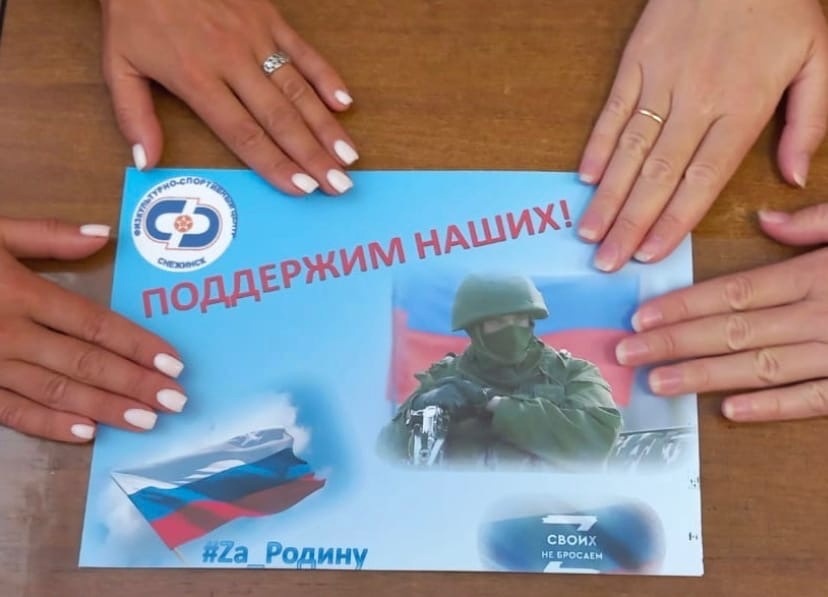 